Plastic Tadpoles: Can predators change the phenotypes of their prey?Few ecological factors are as important as predation, and for obvious reasons. If you are eaten, not much else matters. Thus, most species have a suite of characteristics that help them avoid predators, from defensive behaviors (e.g., hiding, schooling) to defensive body parts (e.g., spines, hard parts that resist crushing).   However, like most ecological constraints on organisms, there are trade-offs.  Hiding from predators 24 hours a day may reduce the chances of being eaten but it also means the prey won't eat or mate. In other words, there are normally costs associated with defensive characteristics, whether they are morphological or behavior.  For example, being spiny might protect an organism from its predators, but also may make it slow, cumbersome, and less able to pursue and capture its own food.  Ideally, then, one could employ anti-predator defenses only when necessary. 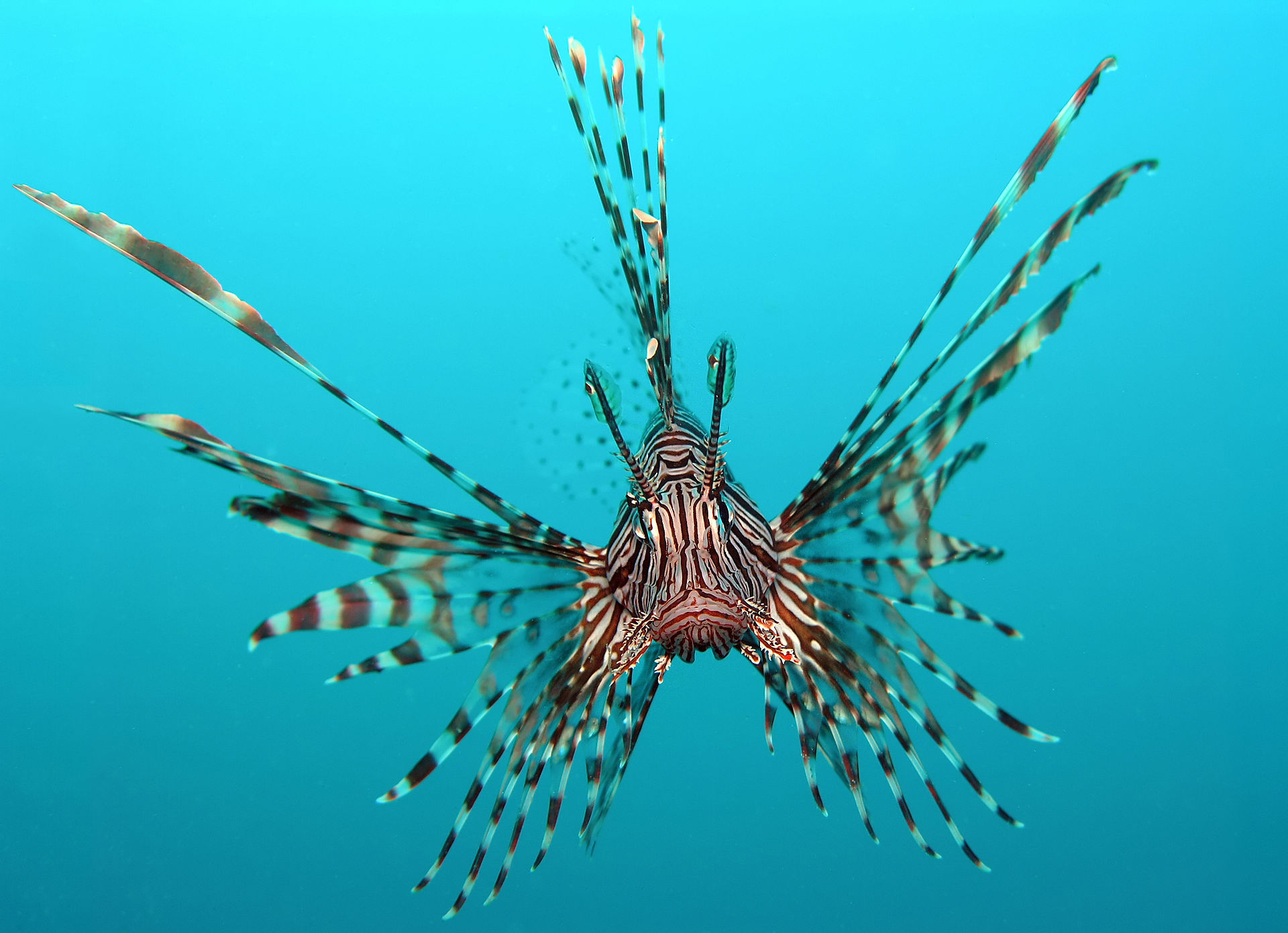 It is easy to overlook, but we know that many characteristics of organisms are plastic - they are changeable. Our skin responds to sunlight by producing more melanin, for example, changing our skin tone. The leaves of plants will grow larger, thicker, or with more chemical defenses depending on sunlight, water availability and the threat of herbivory. These phenomena are all examples of phenotypic plasticity - changes in the traits of organisms during their lifetime, in response to abiotic or biotic features of their environment. 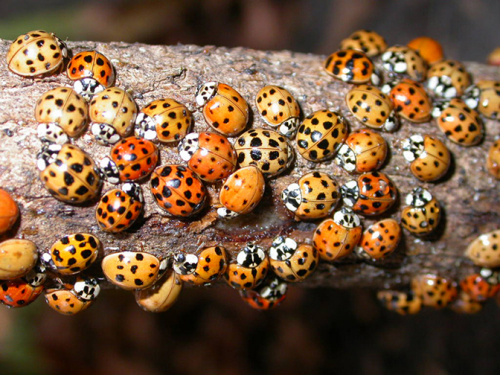 Watch this short video about another fascinating example of phenotypic plasticity, and a compelling moment of scientific discovery.Given the primacy of predation among ecological factors, it should be of no surprise that many organisms exhibit phenotypic plasticity in response to predation risk. When in risky environments, prey may look and act quite differently. Today's investigationNow, imagine you are in the rainforest in Central America, just like Justin Touchon, the scientist in the video.  The birds, insects, and monkeys produce a cacophonous drone (click for a soundtrack!).  Sweat is dripping off your face, even as you stand still, waist deep in a pond.  You move around the water's edge looking for new egg masses of the Neotropical treefrog Dendropsophus ebraccatus (picture below, colloquially called the hourglass or pantless treefrog).  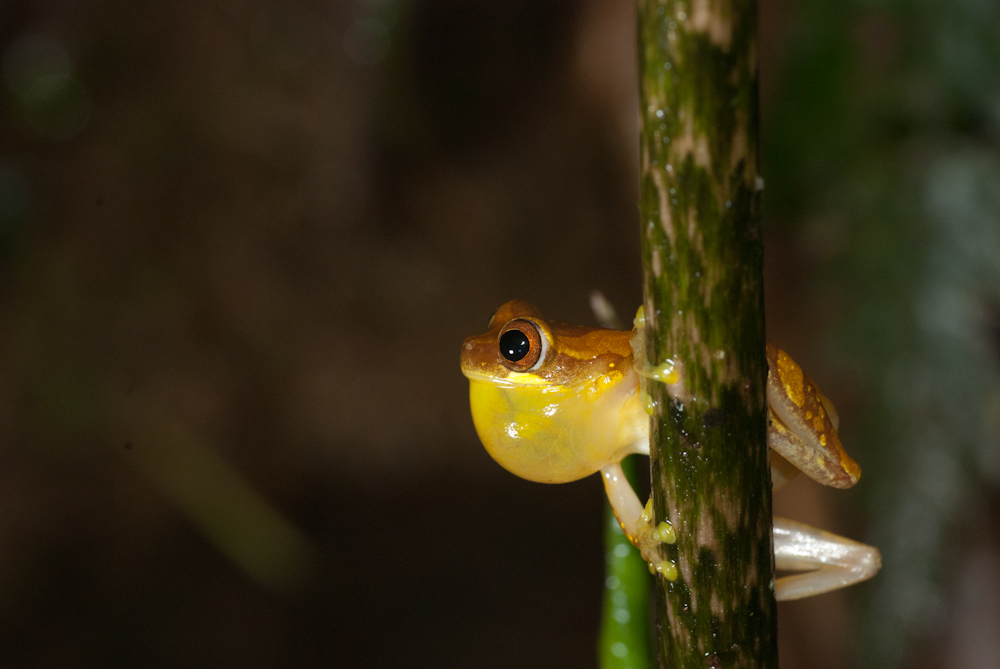 Whether the eggs are laid in the water or on a leaf above a pond, the tadpoles end up in the water.  Once there, they face a suite of predators that are eager to consume their fat, soft bodies.  Today we are going to investigate the potential for phenotypic plasticity among tadpoles in response to predation risk.  Specifically, we are going to examine D. ebraccatus tadpoles raised either under control conditions, with a dragonfly predator, or with a fish predator. Read more about the motivation and rationale for this study in Appendix I, the introduction from research published in Touchon and Warkentin 2008.  This is an experiment you could do yourself, but it would require flights to Panama, lots and lots of paperwork (i.e. scientific and animal care permits, travel visas) and a few months of your time. In lieu of that, we are going to start our investigation with a set of images captured by Justin (then at the Smithsonian Tropical Research Institute, and now at Vassar College). Read the excerpt of the methods section (Appendix II) from Touchon and Warkentin 2008 for more details about the organisms and experiment. Using image analysis, we can capture important information from images of tadpoles from the experiment. The data may be presence/absence, counts, or measurements of lengths, volumes, areas, or even color. We analyze images informally when we read a map or look at pictures. When you see two friends standing together in an Instagram photo, you probably unconsciously register who is taller, the color of each person's hair, and many other pieces of information (i.e. that one is wearing an ugly shirt).  In science, we just formalize that familiar process, to collect very specific pieces of data from a set of images. It really is no different than making the same measurements in real time, on the actual organism, except that in many circumstances it is easier, more precise, and more practical to collect images first and collect data from the images later. Image analysis is used in cell and molecular biology, geospatial science and cartography, engineering - really, all over science. It a good tool to have in your toolbox. Image Analysis Concepts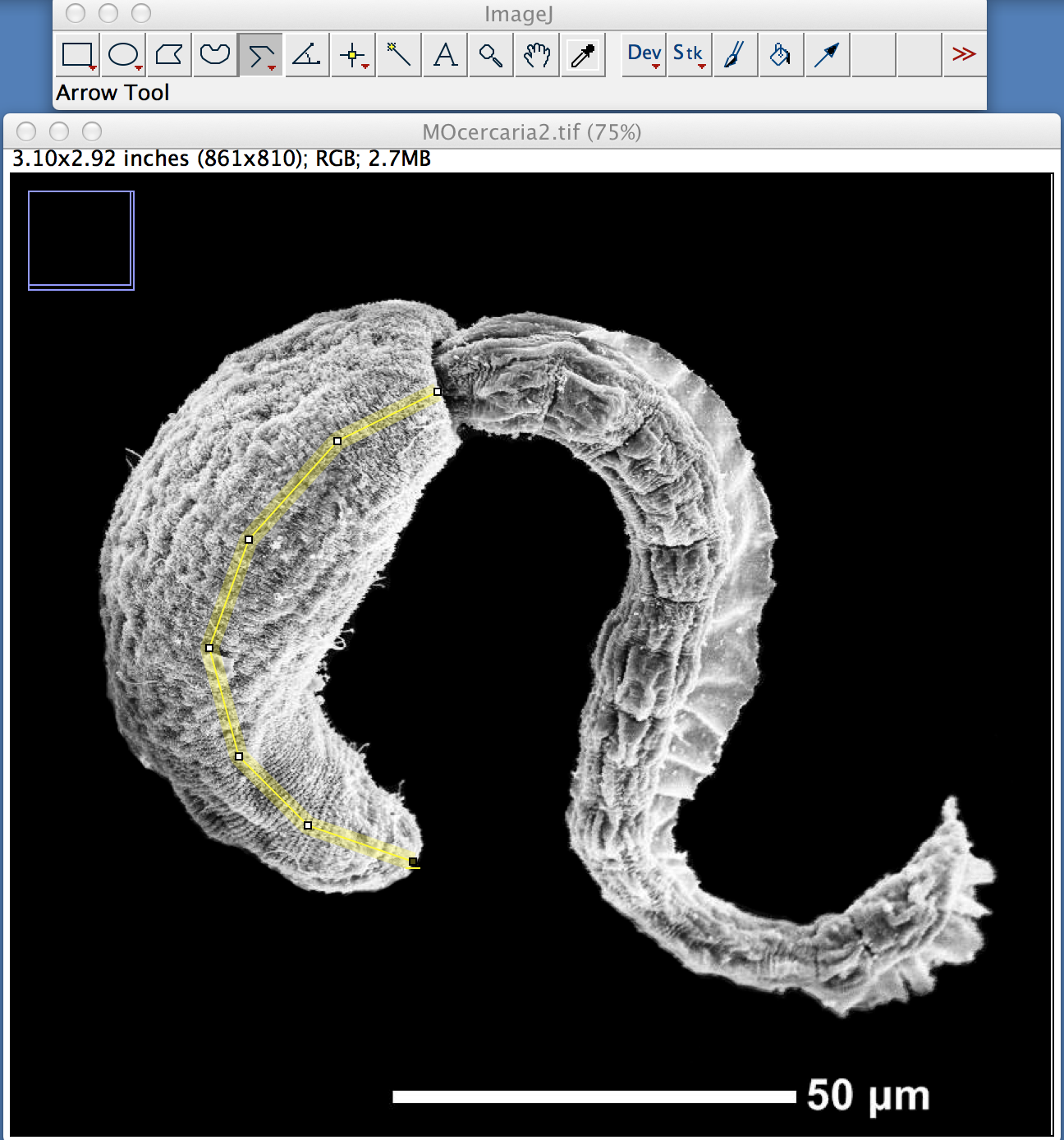 Image analysis, in the most general sense, just means obtaining information from images. In modern scientific parlance, image analysis refers to using computer software to collect data from images. The images may be obtained from satellites, cameras, imaging technology like CAT or MRI scans, or microscopes. Thus, besides learning some biology today, you are gaining a real-world skill that could come in handy later on in your career. 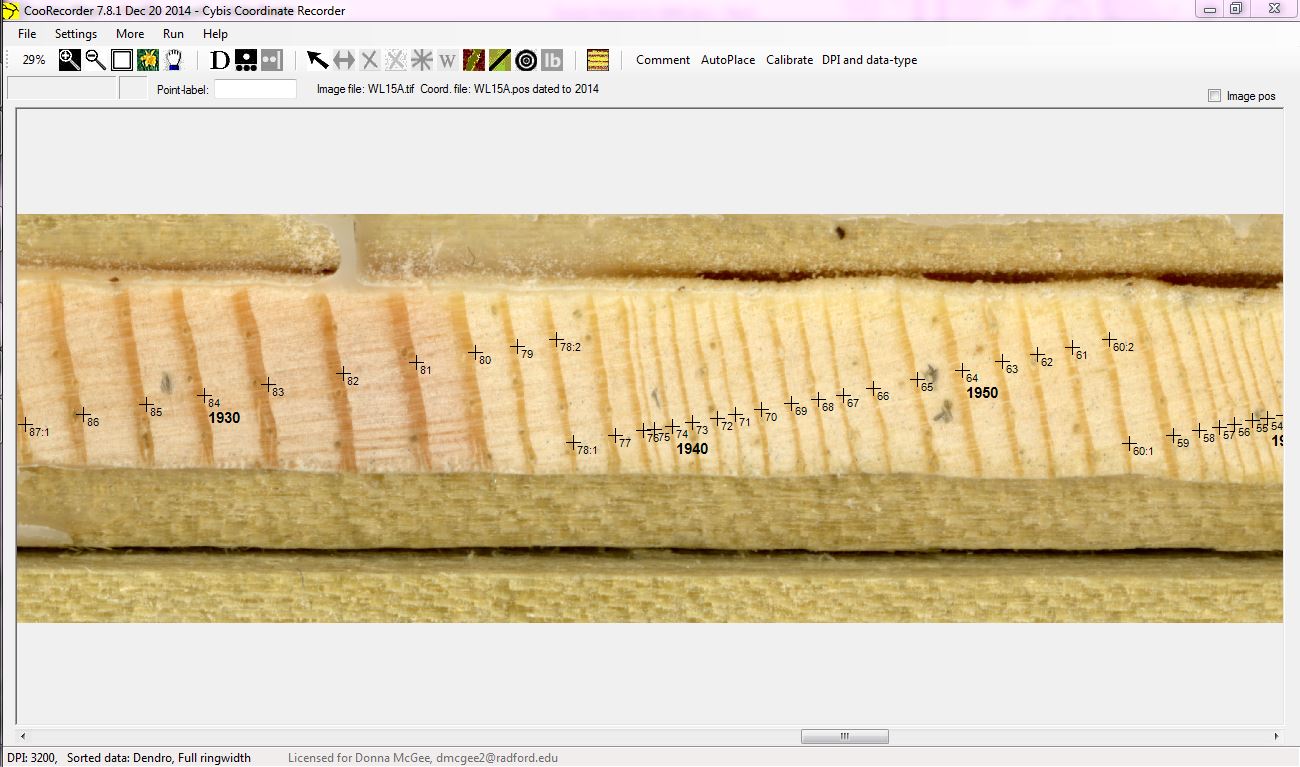 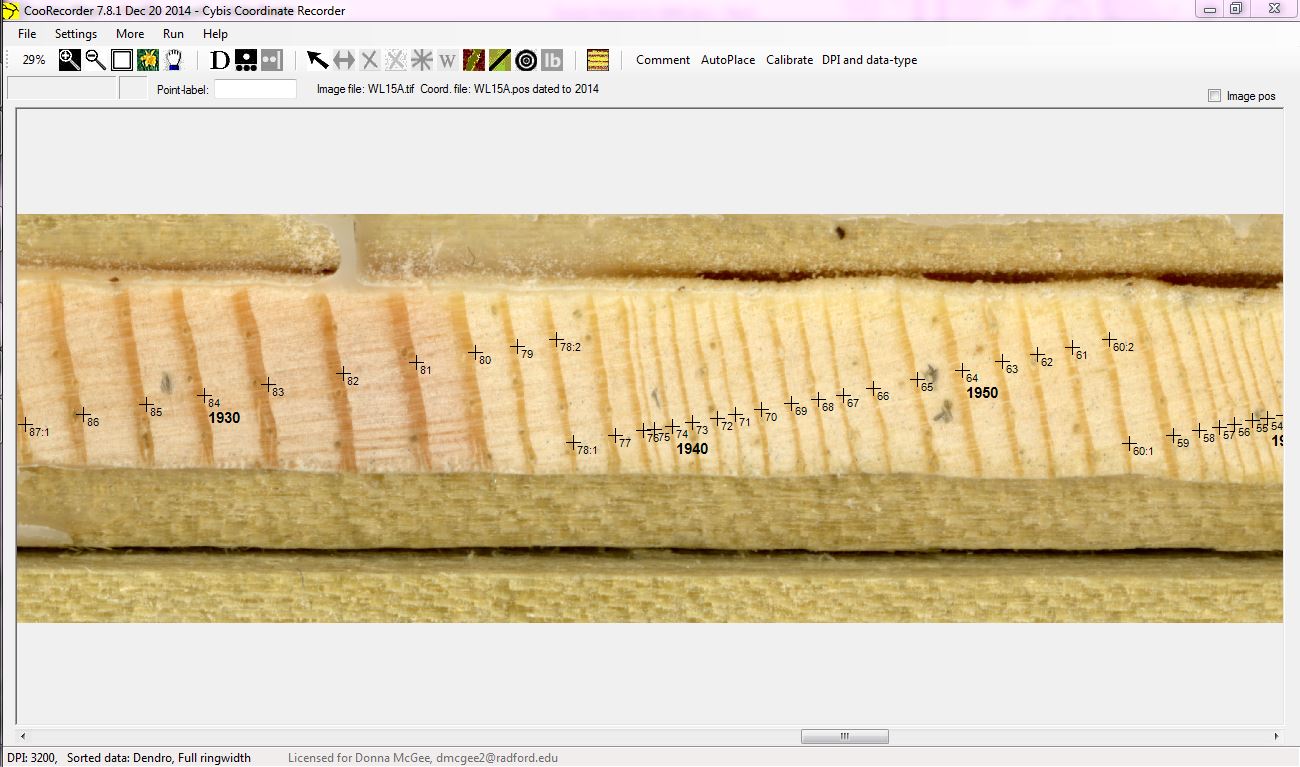 Because image analysis is so useful, the National Institutes of Health (NIH) funded the development of free image analysis software, now called ImageJ. ImageJ is very powerful, and luckily for us, easy to use. The logic of measuring from images is straightforward - the computer can count pixels in an image, and if we know how many pixels equates to a centimeter, for example, we can measure things in centimeters. This requires us to either include a scale bar in our image (most common), or to know the precise dimensions of the image captured by the camera. So let's start analyzing some images! To learn how to use ImageJ, you can follow the instructions below, and/or watch these videos: basics, labeling, exporting data.Image analysis tutorial - linear and areal measurements:Launch ImageJ. ImageJ may be installed in your computer lab, or alternatively, you can download and install a copy on your local computer.  Lastly, you can run ImageJ in your web browser via QUBESHub, though you will have to sign up for a QUBESHub account. Click here for instructions. In ImageJ, go to "File", "Open Samples", and choose "Leaf" (menu selections will be indicated with quotes and italics throughout this lab).Let's learn to set the scale for an image.  We need to tell the computer how big things are in the image. Choose the straight line tool from the menu bar. Use "Control +" , or "Control -" , to zoom in and out.Zoom in on the scale bar, and carefully draw a line that is exactly 2 centimeters. To draw a line, click the left mouse button, drag the line, then release the mouse button. If you screw up, just try again.Now, select "Analyze", "Set Scale"... then type in "2" in the known distance box, and "cm" in the unit of length box. Hit OK.	Select "Analyze", "Set measurements", and unclick all the boxes. Here you can set what kind of measurements you want the software to calculate for you... but for now we just want length which it does automatically. Success! Now let's measure! Zoom in on something that interests you, draw a line, then hit "m" for measure. A window should pop-up, with a length, and the angle of the line (which presumably you don't care about, but in some applications you might). Each time you draw a line and hit "m" a new data point will be added to this worksheet (though it won't keep popping up to the top... it will remain below the other windows). It is easy to cut and paste these data into MS Excel or other spreadsheet/statistical software for analysis or graphing.In order to produce accurate measurements, you should zoom WAY in... and carefully define any lines or areas. If your eventual analysis and report has any chance of being meaningful, the data going in have to be of high quality. By choosing other tools (ellipse, polygons, etc.) and changing the "Set Measurements" setting, you can measure all kinds of features of the images. Try measuring the area of some feature with the polygon tool, and remember to add "Area" to the "Set Measurements" settings. Lastly, you may want to keep the lines you've drawn on the image, to avoid duplicative measurements or other errors.  Let's set up a hotkey... go to "Plugins", "Shortcuts", "Create Shortcuts"... select "Label" from the "Commands" list, then choose "q".  You've just told the software that when you hit "q", label that line with the next number in sequence.  Now, draw a line, then hit "m" to measure, and "q" to label it. You may want to save some images with the lines you measured visible, and perhaps with something labeled (e.g., this could be an illustration in a report to demonstrate what you did as part of your research).  If you want to add text to the image, click on the text tool (it has an "A" symbol), drag a box near where you want to add text, type, then hit "Ctrl-d".  This should leave the text visible. Note that if you save this file, the labeled lines and text will stay - which is good if you want to turn in finished work, and bad if you want to preserve the original file as it was.  Use "Save as..." as necessary. While working through this lab, think about where and how else you could use image analysis.  If you are working with microscopic images of bacteria, protists, or plant cells, or photographs of macroscopic animals, you could use all these same techniques to produce excellent scientific images with scale bars, interesting features highlighted and labeled, linear or areal measurements, and much more. Analysis of Color A lot of important information in images lies in the color, whether the image is of stained cells viewed under a microscope, or an aerial photograph from a plane or satellite. Digital images encode the real colors of nature with different "color systems" or "color spaces".  One of the most common systems is RGB, which mimics colors found in nature by adding different amounts of red, green, and blue.  Below and to the left (image from SharkD) is an example of a "RGB cube" - starting at the origin of 0,0,0 we have black (hidden here).  Adding any single color (moving along any single axis), we get more and more saturated colors... pure red, pure green, pure blue.  Moving along two axes we get the familiar yellows, purples, cyans... and adding all three colors produces white. Below is also a chart with some example colors and their RGB codes.  The R, G, B values range from 0 to 255. Another way (right, image from Jacob Rus) to represent the color is an HSB cylinder, for Hue, Saturation and Brightness (or Value as in the image).  Moving up the cylinder is an increase in brightness (or value), moving around the perimeter of the circle is a change in hue, and moving from the center to the perimeter is an increase in saturation. Black has low brightness. Grey has low saturation. Pure bright colors have high saturation.  Hues near 0 are red, and increase through shorter wavelengths of light (orange, yellow, green, blue). 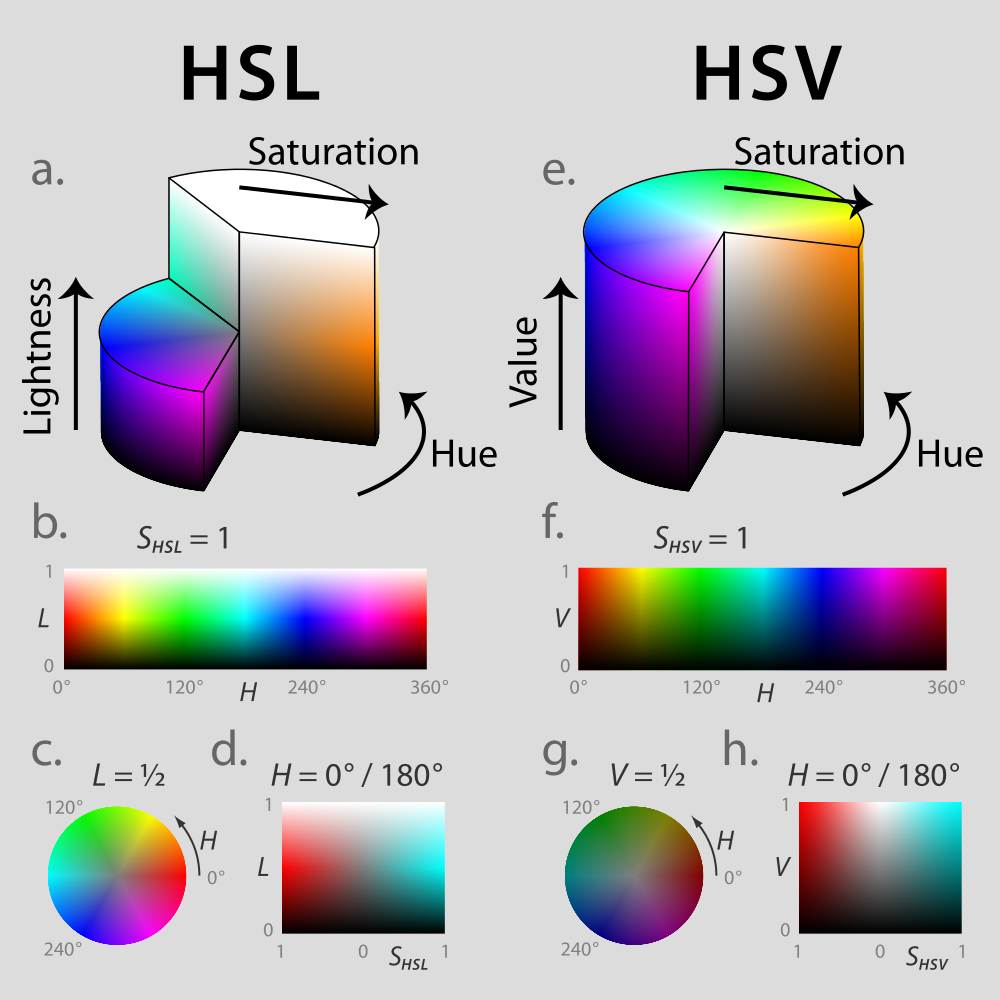 That probably all seems rather complex, and it is just the tip of the iceberg.  Representing the millions of colors in nature with relatively simple digital screens is actually challenging, and there are different ways to conceptualize it.  Some of you may have noticed the difference between RGB or HSB and the color mixing you probably learned as a kid in art class - i.e. three primary colors (red, yellow, blue) that are mixed to produce other colors. Biological application of color analysis: The bottom line for today might be this - a computer can readily give you values of red, green, blue, hue, saturation, and brightness of an individual pixel or the mean across a region of an image. We can use that color information to look for patterns or differences in the color of our biological specimens.  While RGB values are useful, they are challenging to analyze and interpret because two colors may differ in all three variables simultaneously (e.g., two colors might be (125, 100, 85) and (35, 120, 240)). Those of you with some statistical experience might already see how that can be challenging to interpret.  Looking for differences in hue, saturation, or brightness might be useful, because these MAY be somewhat more independent axes on which colors can vary. For example, changes in brightness alone might capture a lot of the information about changes in skin color of people subjected to sunlight (i.e. skin gets darker but same basic hue and saturation), and if it did, it would be easier to interpret than changes in R, G, and B values simultaneously.  By the way, as a thought exercise, try to make a prediction about how human skin color changes with "tanning", in terms of changes in RGB or HSB:My prediction is that as someone experiences more sun exposure, her/his skin color (as described by an RGB or HSB color system) gets.... Image analysis tutorial - color measurements:Download this image, and save it on your local computer.  Using the same procedures you learned above, open the image in ImageJ. Using the polygon tool, define a small region of interest... something for which you can predict the values of RGB or HSB reasonably well. Get the average RGB values by going to "Plug-ins", "Analyze", "RGB Measure". A window should pop up with the mean R, G, and B values for the region you defined. Choose a different region of interest, and re-measure the RGB values. Look at the values for the first and second regions. Do they make sense to you?  Does a region that appears to you to be more green, for example, show higher values of "G"? Now, for that same second region, let's get HSB (Hue, Saturation, and Brightness) information. Go to "Image", "Type", "HSB Stack". Whoa. What the heck just happened?  Notice there are now three images in a stack, and you can move through them by moving the slide bar along the bottom of the image window. The computer took the color image and pulled out H, S, and B information separately, and coded each along a grayscale (i.e. the hue values from 0-360 now correspond to grays from 0-255). Why did we just do this? The computer could have just given us a LONG, LONG table of H, S, and B values for every pixel, but that would be hard for us to interpret.  This grayscale coding gives us an intuitive way of seeing the H, S, and B information, and makes it easier to measure. The first image in the stack is the hue information. The closer a pixel in the original image was to pure red, the closer it is to white now.  Let's try this out. You should still have the same region selected. Now go to "Set measurements", and select "mean gray value".  This will measure the average grayness of the pixels in your region, which corresponds to its hue. Now hit "m" to measure. Look at the data window... there should be a number there that captures the average Hue of the region. Red-ish regions will have very low scores, green will have intermediate scores, and blue-ish regions will have high scores. We've extracted and quantified just the hue information. Now, move to the second image in the stack - this is a grayscale representation of the saturation values from the original image... how "pure" the colors are. Very vivid colors will have high values, and very dull, greyish colors will have low scores. Hit "m" and measure again, check the data window, and you should now have the average saturation information for your region. Now, try this all again with a more complex, more realistic image, like the one found by going to "File", "Open samples..", "Cardio" or this one. Define a region, measure RGB and HSB values... then pick a different region and do that again. The point of repeating this process is just to get an intuitive sense for what these numbers mean. Generating hypothesesNow let's turn back to our biological story, Justin's tadpoles in Panama.  Below are a few images of hourglass treefrog tadpoles - the first two at rest, and the third being consumed by a dragonfly larva.  What features do you notice? What traits do you think might respond plastically to predation risk?  At first this may seem hard, but keep thinking. How can tadpoles deal with the threat of predation?  How might the traits that matter differ depending on what predator is around and the traits of that predator (e.g., its body shape, hunting mode, mouthparts, etc.)?  Dragonfly larvae are usually described as "sit-and-wait" predators that ambush prey as they move by, while fish are often actively cruising, searching for prey.  How do the physical traits of the tadpoles relate to any behaviors they might employ (e.g., escape swimming, hiding)? Still need help? Watch this.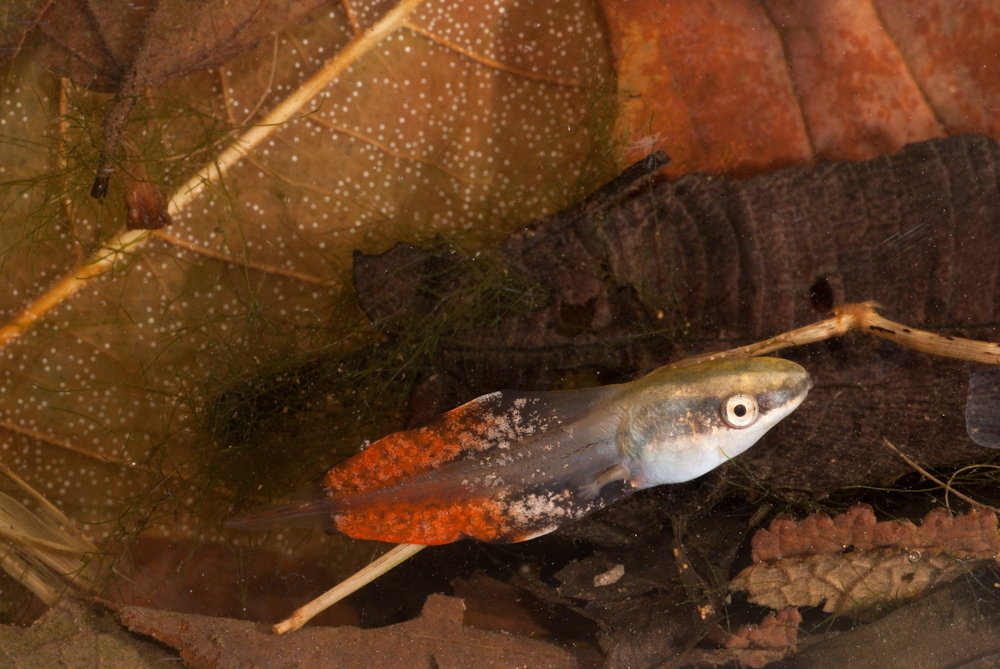 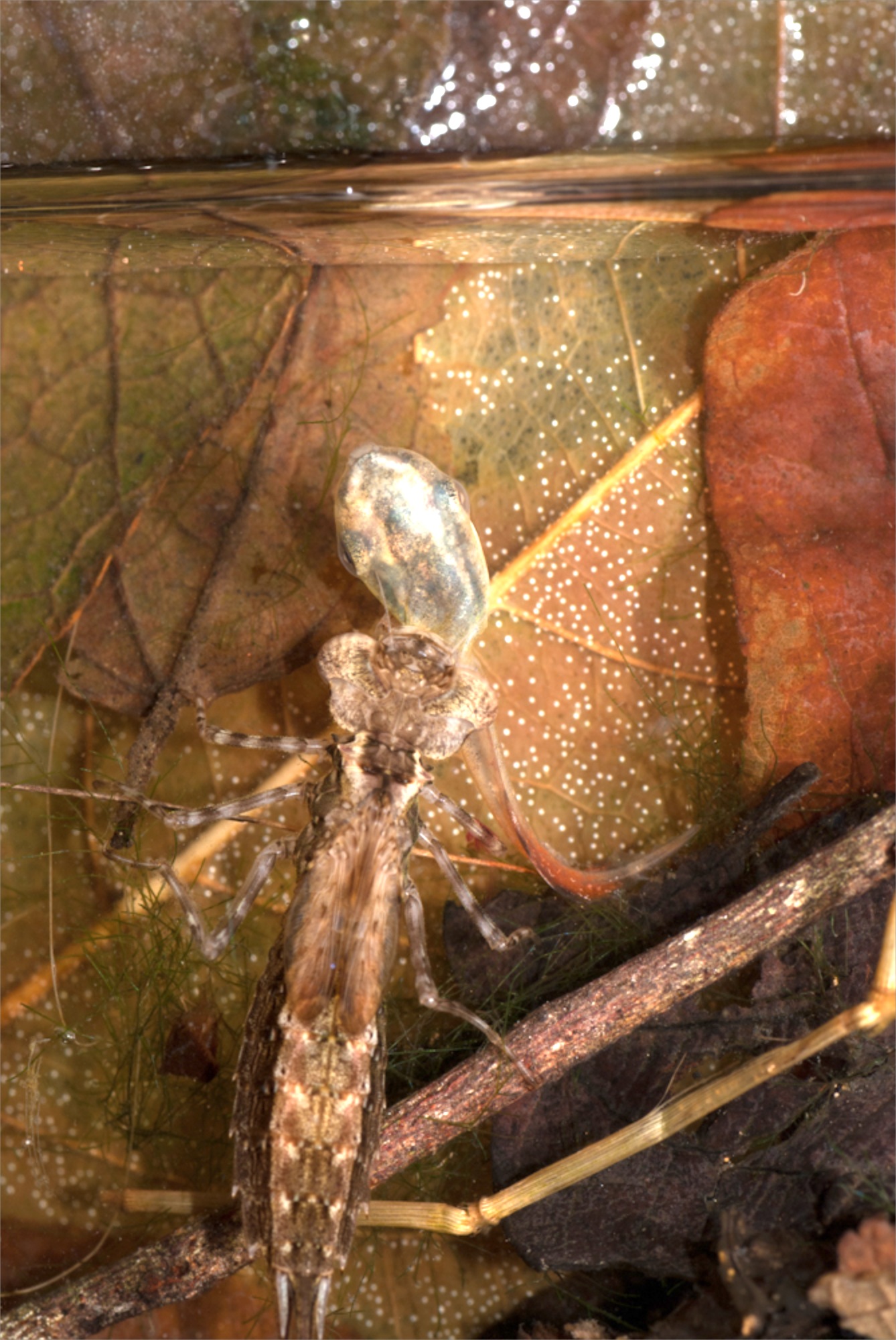 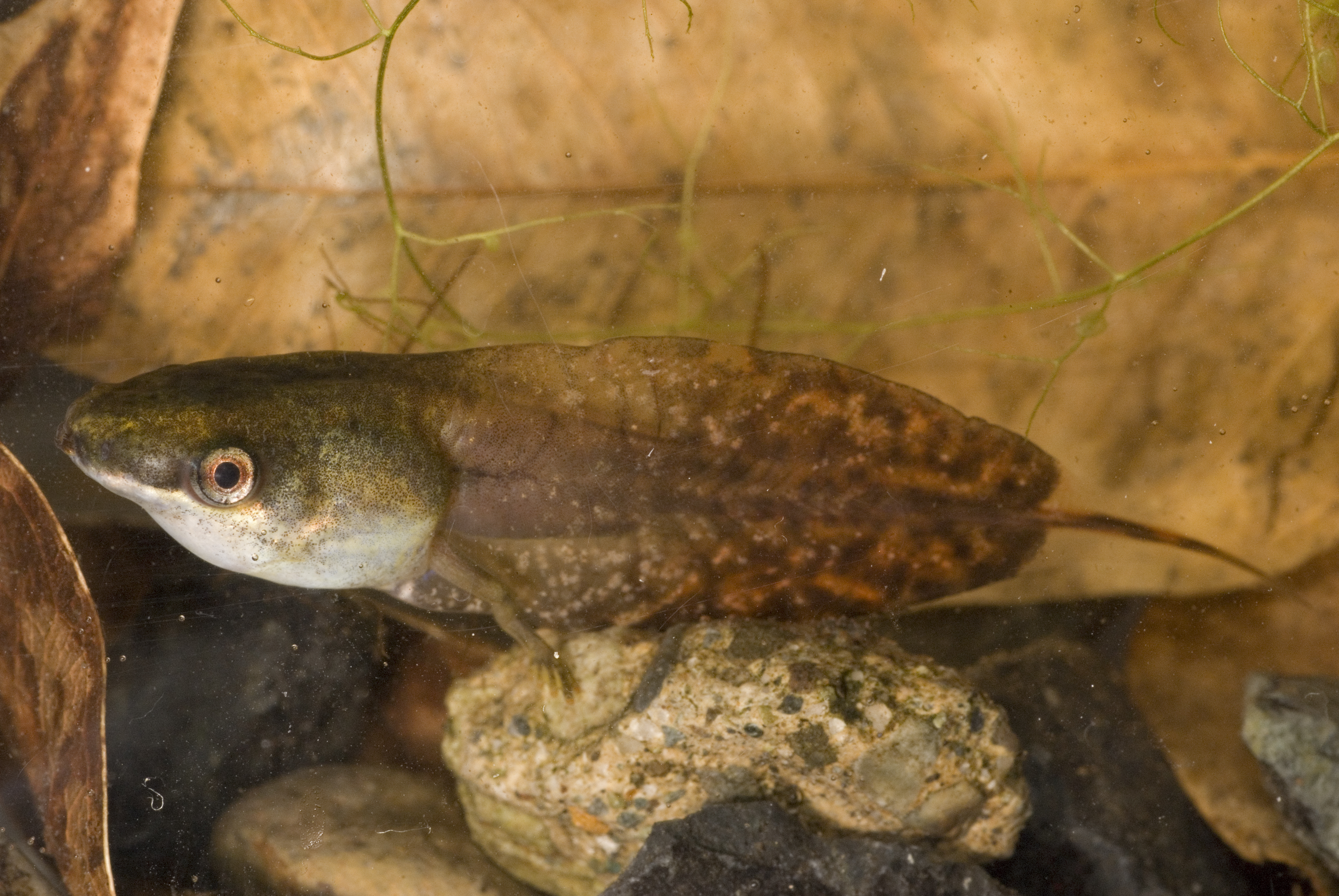 Now that you've thought about the problem a little, talk with your group members to decide on one or more specific, testable hypotheses you want to examine. Testable means we have to be able to at least potentially collect the necessary data and potentially observe data that would contradict our hypothesis (i.e. falsifiability).  For example, we could test whether tadpoles' eyes are always a fixed size relative to their body size. That is just a matter of measuring and calculating, and we could at least conceivably get an answer that either refutes or supports our hypothesis.  But we couldn't, in contrast, test whether tadpoles are "prettier" when under the threat of predation. Why not? Because there is no standard definition of pretty, and we can't measure pretty. Each investigator might have their definition.  Describe your hypothesis and provide a rationale for it. In other words, what will you examine and why do you think that is an important trait that might vary with predation risk? Be very specific, and think about the connection between the tadpole's traits and the traits of its predators. Also be sure to consider that some traits are likely constrained such that phenotypic plasticity is unlikely (i.e. major changes to body plan... no fifth limbs, investments that are too costly... growing 10 times as big, etc.)Your hypothesis/hypotheses (written as a declarative statement: e.g., "Women have greater pain tolerance than men, on average."):Your Rationale:Developing a plan for your studyExcellent work. Now, given your hypothesis(es), what is the best way to investigate?  What exactly do you need to measure, from which and how many individuals?  Who on your team is responsible for what parts of the plan?  Below, describe in as much detail as you can, what you will measure, how many replicates you will use, etc. Lastly, how will you analyze the data?  That is, how will you present the information graphically? How will you determine if the data support or refute your hypothesis? Your plan:Example graphical depiction of your data, if your hypothesis is supported:Example graphical depiction of your data, if your hypothesis is supported:At this point, most instructors will want to talk to each group, to go over your hypothesis, rationale, and plan BEFORE YOU BEGIN your image analysis. Now that you have a plan, and you understand the basics of image analysis, go forth and collect data!Data analysesNice work! You've learned a new ecological system, learned a new skill (image analysis), defined a research hypothesis, collected new data, and now... well, now is the really fun part.  This is the scientific equivalent of unwrapping a present - we have to figure out what that data can tell us! That is the process of data analysis - extracting meaning from data.  Watch these videos to gain some perspective on WHY we use inferential statistics, the difference between populations and samples, and the different types of data. The exact analyses that you will need to do depend on the data you collected. However, most of you will have collected data on some characteristic(s) of many tadpoles from the three predation risk treatments. And most of you will need to both describe (i.e. descriptive statistics) and make inferences about the experiment at hand (i.e. inferential statistics).  Descriptive statisticsThere are lots of ways to describe, summarize, and represent data that help us understand it.  These are descriptive statistics. You have no doubt seen data summarized by the mean, mode, median, standard deviation, and represented in lots of types of graphs (links provide background for those needing review). One very useful graphical way to explore data for a single variable at a time is a frequency histogram.  A frequency histogram simple shows the number of times we observe a value for some variable within a bunch of "bins" or ranges of values: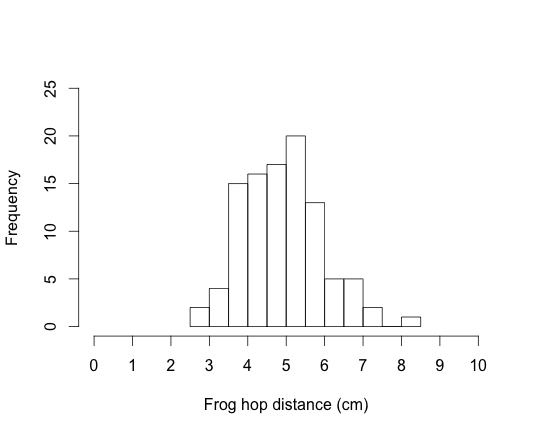 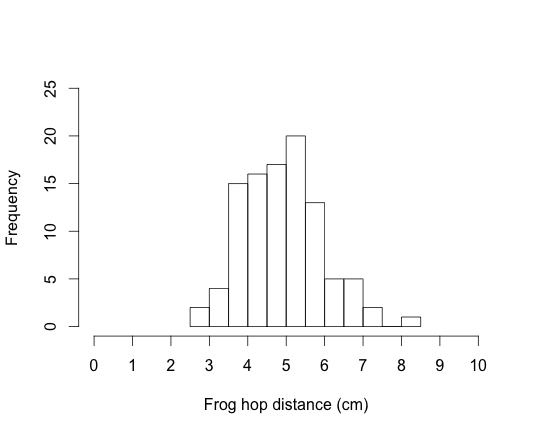 How would you take raw data... a long list of observations... and make a frequency histogram? You simply define bins, and count the number of observations that fit in each bin, then make a bar graph of those counts (frequencies) plotted vs. the bins.  The determination of the number and size of bins is not too hard, but isn't trivial or arbitrary - they are best defined by the natural range of the data, and so as to not have too few or too many such that the data are obscured. Practice making a frequency histogramMake a histogram for these data: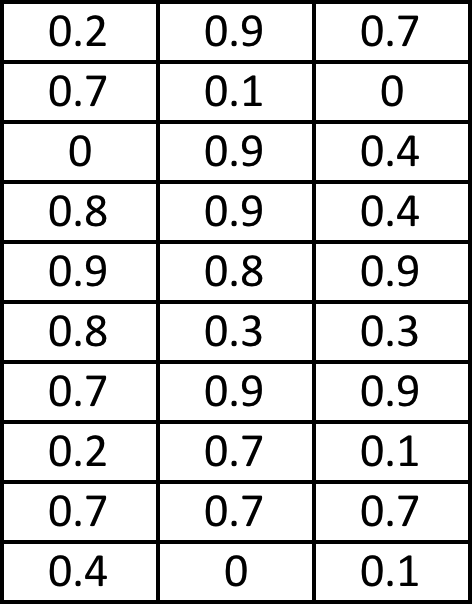 Practice interpreting frequency histogramsSo, what can we learn from a frequency histogram? Let's just learn by doing.  For each of these histograms, examine, think, discuss with a neighbor, and write down some information that you were able to learn about the data. The first is completed for you as an example.Someone with too much time on their hands flipped a coin 8 times and recorded the number of times that coin landed heads-up. They then repeated that experiment 99 more times, and graphed the results. 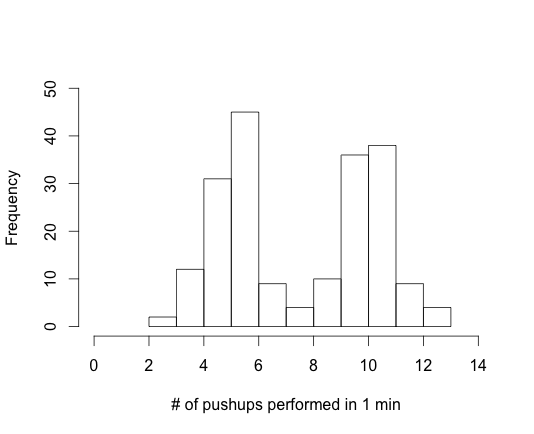 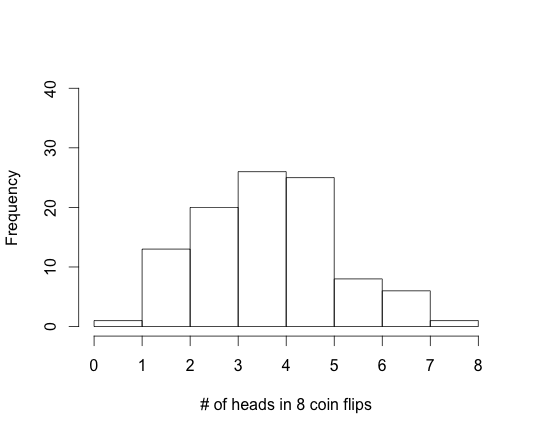 Given that the most commonly observed result was 3, 4, or 5 heads out of 8, I would guess this was a fair coin, flipped in an unbiased way. Although 0 or 8 heads out of 8 were unlikely, they still did occur sometimes. A sports physiology researcher recorded the number of pushups each of 200 individuals could do in one minute:3. Now let's do something a little different. One person in your group should make up a histogram for some meaningful biological data - think of past labs, organisms you find interesting, etc.   Have that person make a histogram that has some clear trend or pattern to it.  Then, have a second person in the group describe what they think it means.  Be honest, and don't let the first person help the second person. Click these links for instructions on how to make frequency histograms in Excel, JMP, or R.  If you had measurements in each of several categories, you might make a graph with several histograms to compare those data, like this: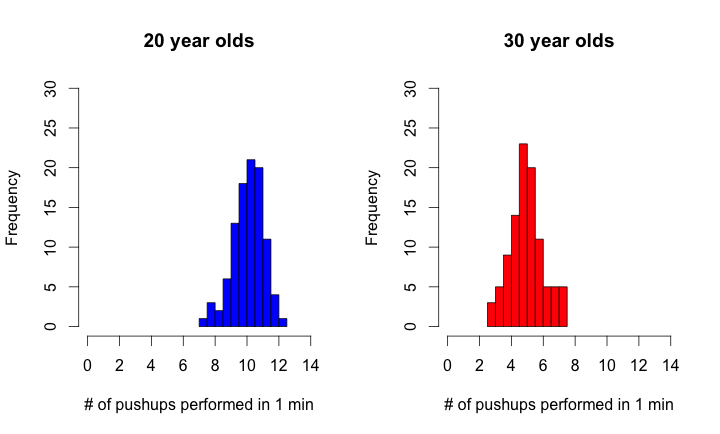 The above kind of graph is very informative - we can see differences between the categories (i.e. 20 year olds vs. 30 year olds), we can see the range and variation within each category (i.e. some 30 year olds can only do three push-ups, while some can do seven), and we can see the central tendency (i.e. average, median; the average 20 year old can do about 10 pushups in a minute).  Notice how much MORE informative this kind of graphical presentation is than just summarizing the data with means (means of 5 and 10, for 20 and 30 year olds, respectively).  And notice how much more information the above graph conveys compared with the commonly used "dynamite plot" or bar graph with error bars, displayed to the right. There is nothing "wrong" with this kind of plot, and you will see it often.  There are usually more informative ways to display data, however. 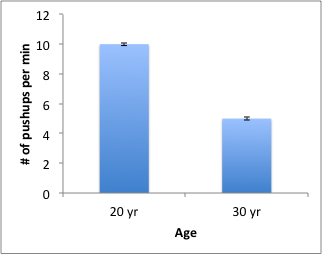 Inferential StatisticsBecause in nearly every scientific study we only collect data from some individuals in the population of interest, we necessarily have an incomplete understanding of reality. If we were to repeat the study we would get at least slightly different numerical results. What does this mean, logically? It means that we can't be 100% sure that the particular results we got represent reality, precisely. For example, imagine we were to measure the weights of 20 rats exposed to a weight-loss drug and 20 control rats: Mean weights		135.5 g		Weight-loss drug						141.0 g		ControlCan we declare that the weight-loss drug was effective? It seems like it might be, but we can't be 100% sure.  The best we can do is to make probabilistic statements about what we think happened, given our samples.  (Probabilistic means involving some probability, or chance.)  Inferential statistics give us a way of quantifying how sure we should be. Very often we are interested in defining differences, or making decisions (i.e. this weight-loss drug is effective), and thus we need tools to help us go from raw data to justifiable decisions or declarations.  That is the role of classical inferential statistics. Numerical data (counts, measurements) in each of several categories (named groups, like "control" and "dragonfly") can often be analyzed with an analysis of variance (ANOVA), or if there are just two groups, with a t-test. There are so many good treatments of these topics elsewhere, we won't repeat them here, but rather just point to those resources:Why do we need inferential statistics?Formulating the null and alternative hypothesesExplanation of the calculation of ANOVA with examples A visual, hands-on way to understand the calculations of ANOVAThe logic of interpreting p-values Data Management and MetadataRecording data in a form that will make sense to you (and others) later and be easy to analyze is an important part of any scientific study.  A VAST amount of hard-won data has been lost to history because of poor data management - ultimately slowing the rate of scientific progress.  Here are just a couple of hints to get you on the right track.  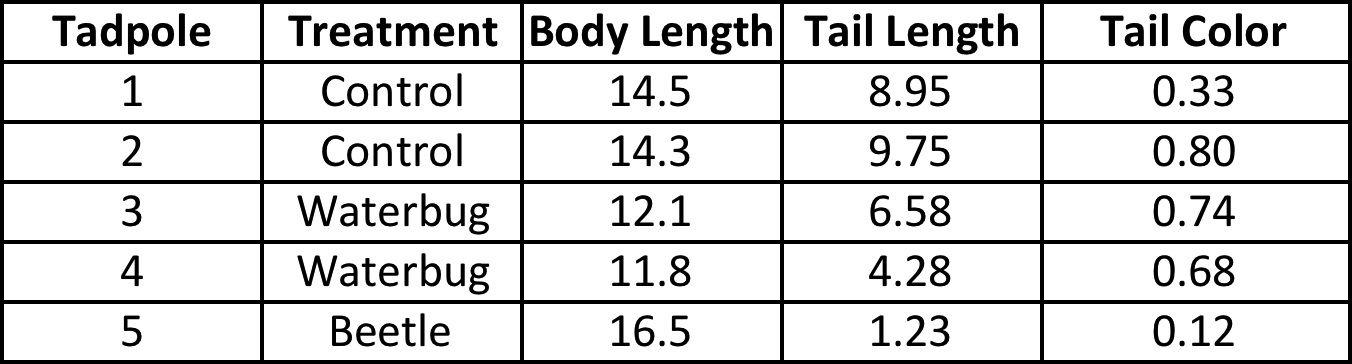 Data are USUALLY most usefully stored in a form where each row is a single observation, and columns add information about that observation.  For example, here we might record many features of a selection of tadpoles. Each row would be a single individual. Only the first row should contain text, the column names.  Don't include any notes, text, or colored highlighting elsewhere on the sheet- these make it difficult to export the data for use in dedicated statistical software, a step that you will want to take sooner or later.  Moreover, that information is better captured somewhere else - the metadata. It is a best practice to create a metadata file for each datafile you create. Metadata is an explanation of the data, or "data about data".  Typically metadata include who collected the data, when, and where. They typically include who owns the data and who can use it and for what purposes. They may explain the units of measurement, the techniques used to measure, etc.  These are all the "extra" bits of information that a naive reader would need to know in order to actually USE your data again. Imagine the difference between just opening an Excel file with columns and columns of numbers, versus also having a narrative description of where those numbers came from... the latter makes the raw data much more useful. Name your files meaningfully.  That is, given longer, more descriptive file names - otherwise you will find yourself searching through countless "data1.xls" and "lab report.docx" files, trying to find what you want. A good practice is to include a title, project, and date, like this: "plasticity_image_analysis_lab_11.15.15.xls".  Then, if you created a metadata document, give it the same name (but it will have the document extension, like .docx: " plasticity_image_analysis_lab_metatdata_11.15.15.docx". Having paired files like this is SUPER helpful for your own file management, but is CRITICAL when working in groups and sharing files with others.  Your instructor will LOVE it if you submit files with meaningful names. Imagine how many "lab report.doc" files they probably have received and have to sort through!!!Assignment (Option I)Your assignment is to write a report in the format of a scientific journal article.  Most articles are written in several main sections:Abstractcontains a brief summary of the context and rational for the study, the main approach and results of the study, and the implications for the larger field (usually in 100-300 words)Introductionestablish the importance of the topic, briefly summarize what is known about that topic already (citations of other journal articles), and describe the rationale for the current study (present tense for describing how things work, and past tense when referring to specific past work by others)Methodsdescribe the actual work performed in enough detail that a naive reader could plausibly repeat the study (past tense)Resultsdescribe the main findings of the present study with explanation but not interpretation. That is, explain what happened but not why or what it means (past tense)Discussion Results are recapitulated and explained, either with details from the current study or previous knowledge from published sources (results are in past tense, how the world works is in present tense)References citedan alphabetical (or sometimes in order of appearance) list of external, published references used in writing the article. Many bibliographical formats exist, but one particularly clear and efficient (minimal punctuation, maximum information) one looks like this:Smith AR, Thomas WM, Terril GT. 2015. This is the title. Journal Name 3:131-143. Write a complete report with these six sections.  If working in groups, it may be counter-productive to each work separately on different sections and then assemble them at the end. This produces a document that is disjointed and clearly written in several voices.  A better approach, favored by many professional scientists, would be to write the methods and results first. Then, given the results, one can craft the introduction and discussion to best frame the new knowledge.  This may seem counter-intuitive because the introduction seems chronologically "first", but it is a winning strategy. Assignment (Option II)Your assignment is to write a report in the format of a scientific journal article.  Most articles are written in several main sections:Abstractcontains a brief summary of the context and rational for the study, the main approach and results of the study, and the implications for the larger field (usually in 100-300 words)Introductionestablish the importance of the topic, briefly summarize what is known about that topic already (citations of other journal articles), and describe the rationale for the current study (present tense for describing how things work, and past tense when referring to specific past work by others)Methodsdescribe the actual work performed in enough detail that a naive reader could plausibly repeat the study (past tense)Resultsdescribe the main findings of the present study with explanation but not interpretation. That is, explain what happened but not why or what it means (past tense)Discussion Results are recapitulated and explained, either with details from the current study or previous knowledge from published sources (results are in past tense, how the world works is in present tense)References citedan alphabetical (or sometimes in order of appearance) list of external, published references used in writing the article. Many bibliographical formats exist, but one particularly clear and efficient (minimal punctuation, maximum information) one looks like this:Smith AR, Thomas WM, Terril GT. 2015. This is the title. Journal Name 3:131-143. For this assignment you will only write parts of a complete article. You should:Write a very short rationale for your research hypothesis/(es) - what did you study, and why, and what did you expect? (0.5 page)Write a very short set of methods for the particular methods you used - what did you measure and how? How many samples? Just focus on the image analysis and data analysis, not the original research study in Panama. (0.5 page)Describe your results, and use appropriate graphs to convey the information efficiently (1 page)Write a short discussion explaining what your results mean (1 page)Include a list of references you used Appendix I. Introduction from Touchon and Warkentin 2008.Many sensory modalities are employed in predator-prey detection and assessment (Barbosa and Castellanos 2005). In both terrestrial and aquatic habitats, prey detect predators with chemosensory, tactile, acoustic and visual cues (Dodson et al. 1994, Chivers and Smith 1998, Barbosa and Castellanos 2005). Upon detecting predators, many invertebrate and vertebrate prey change their phenotype by altering behavior, morphology or chemistry in ways that increase their survival (Tollrian and Harvell 1999, Benard 2004). Plants show a similar ability to alter their chemistry as a defensive response to herbivores (Karban and Baldwin 1997). Color can have considerable effects on predator-prey interactions. Cryptic phenotypes are common in nature and are presumably strongly selected for by predators (Norris and Lowe 1964). The use of color by animals is highly context dependent; the same color can function for communication or crypticity based on the background environment (Marshall 2000) and the perception of color changes with environmental conditions (Seehausen et al. 1997). Many animals do not use coloration for crypsis, but instead use brightly colored and expendable body parts to direct predator strikes away from more valuable body regions (Castilla et al. 1999, Van Buskirk et al. 2003).Predator-induced color change may thus serve either of two functions; to increase prey crypticity or to create a defensive lure phenotype. Multiple predator hunting strategies, combined with variable uses of induced coloration, will lead to differential selection upon prey species and the evolution of predator-induced color plasticity (McCollum and Van Buskirk 1996, McCollum and Leimberger 1997, Van Buskirk and McCollum 2000a, Van Buskirk and Schmidt 2000, Richardson 2006). We may even expect predator-specific color responses by prey, as has been documented for morphological traits (Relyea 2001, 2003, 2004). What remains less explored, however, is what role color might play in induced phenotypes, and how prey might integrate color into predator specific defensivephenotypes. Color change represents an important phenotypic modification in a broad range of organisms and a more rigorous analysis of predator-induced coloration and morphology, and the link between them, is necessary. During the past 20 years, it has become evident that animals can dramatically alter morphology in response to cues from predators. For example, aquatic invertebrates such as larval odonates (Arnqvist and Johansson 1998, Dahl and Peckarsky 2002), a snail (Trussell 1996) and a marine bryozoan (Harvell 1998) all develop morphological defenses in response to chemical cues from predators. Amphibian larvae also alter development in response to predators, often developing fine tuned, predator-specific phenotypes that involve morphological and behavioral changes (Relyea 2001, Wilson et al. 2005). In addition, many amphibian larvae can change color (McCollum and Leimberger 1997, Van Buskirk and Schmidt 2000). Until now, most studies of tadpole color plasticity have compared tadpoles to standardized color plates (LaFiandra and Babbitt 2004), compared the presence or absence of tail spots (McCollum and Leimberger 1997) or used rankings of ‘conspicuousness’ or ‘intensity’ (McCollum and Van Buskirk 1996, Van Buskirk and McCollum 2000a, Richardson 2006). These methods can be highly subjective (Endler 1990) and none of these studies quantitatively analyzed induced coloration, limiting our understanding of the potential specificity and ecological role of color change.High quality digital photography and computer image analysis offers a simple, inexpensive method for measuring color that should be useful to researchers in many fields. Digital images are optimized for the human visual system and represent colors by varying the ratios of red, green and blue (R, G and B, respectively; hereafter ‘RGB’), which correspond roughly to our long, medium and short wavelength color photoreceptors (Endler 1990, Fleishman et al. 1998). Thus unlike spectrophotometry, which quantifies reflectance across wavelengths within and outside the human visual spectrum, analyses based on digital images cannot be used to model how animals with different visual systems view color (Fleishman et al. 1998). Likewise, standard digital color images are not appropriate as experimental stimuli for animals with visual systems different from humans (Fleishman et al. 1998) because standard digital cameras do not capture the infrared or ultraviolet spectrum, although it is possible to do so with specially designed cameras, lenses and/or filters. Despite these limitations, our present goal is to classify what colors of the visible spectrum are present and for this purpose digital photography is a suitable method (Gerald et al. 2001).We measured predator-induced developmental plasticity in tadpoles of the leaf-breeding neotropical treefrog, Dendropsophus ebraccatus  (formerly Hyla ebraccata ). We reared tadpoles alone or in the caged presence of either a fish (Astyanax ruberrimus ; Characidae) or dragonfly nymph (Pantala flavescens ; Libellulidae) predator and measured body and tail morphology and tail color. Based on prior research, we hypothesized that fish and dragonfly predators would drive phenotypes in opposite directions... [remainder excised]Appendix II. Methods from Touchon and Warkentin 2008. Induction experimentOn 17 June 2005 we collected seven amplectant pairs of D. ebraccatus adults from Quarry Pond, Gamboa, Panama. Pairs were placed in plastic bags with a small amount of water and allowed to breed overnight in the laboratory. All pairs mated successfully, yielding a total of ~2100 eggs, and were returned to the pond the following day. We hung all egg clutches above a single 6L container of aged tap water and misted them frequently to maintain hydration. All eggs hatched by 21 June, and families mixed in the water. Because handling new D. ebraccatus hatchlings can cause substantial mortality (Touchon pers. obs.), hatchlings were left untouched for two days before beginning the experiment.On 19 June, we collected 20 A. ruberrimus (2.679 + 0.05 mm total length, mean + SE) and 20 P. flavescens nymphs (1.739 + 0.05 mm total length). Both predators are common and occur in multiple D. ebraccatus ponds in Gamboa, including Quarry Pond where the frogs were collected for this experiment. The experiment was conducted from 24 June to 4 July in 32 cm round opaque plastic tubs with 5L aged tap water. A 9 cm diameter container with mesh sides was placed in the center of each container. The outer portion of each tub contained 20 D. ebraccatus tadpoles (initial size, 6.289 + 0.03 mm total length) drawn from the pooled hatchlings, two large leaves and a small amount of filamentous algae. The inner container held a predator (fish or dragonfly nymph) or was a predator-free control (n=20 replicates per treatment). All inner containers contained a stick for predators to perch on. Predators never came into physical contact with test tadpoles. Predators were fed five D. ebraccatus tadpoles every three days for the duration of the experiment. Tadpoles in each replicate were fed two pellets of rabbit chow (~50 mg) every three days, always on the day after predators had been fed. This amount of food was essentially ad libitum as there was always a small amount of food remaining at the next feeding. The inner containers were checked every day for dead or metamorphosed predators, and predators were replaced as necessary. Control treatments were also checked, to ensure that there was no handling bias between treatments. Predators were also replaced if they had not eaten all of their tadpoles by the next feeding date.Digital ImagingOn 4 July 2005, we removed all tadpoles and randomly selected ten from each replicate to photograph. Tadpoles were lightly anaesthetized with MS-222 and digitally photographed in both dorsal and lateral views with a Nikon D70 digital camera (6.1 Megapixel) with built-in flash and a Tamron 90 mm macro lens. All photos were manually focused and taken with an F/6.3 aperture, a 1/60th second exposure time, and a +0.7 exposure compensation.Ambient overhead lighting was constant during photography. Anaesthetized tadpoles were held between two stationary pins in a shallow water bath, to allow the body to lay flat naturally. Five tadpoles were photographed at a time. A ruler and white color plate were included in the frame of view for scale and brightness calibration. Anesthesia lasted only a few minutes and no mortality occurred during the process. Morphology and tail coloration were analyzed using ImageJ 1.34s (NIH). Treatments and replicates were fully randomized prior to photography, and image analyses were conducted blindly to ensure no measurer bias.ColorHTML / CSS NameRGB valuesRGB valuesRGB valuesColorHTML / CSS NameRGBBlack000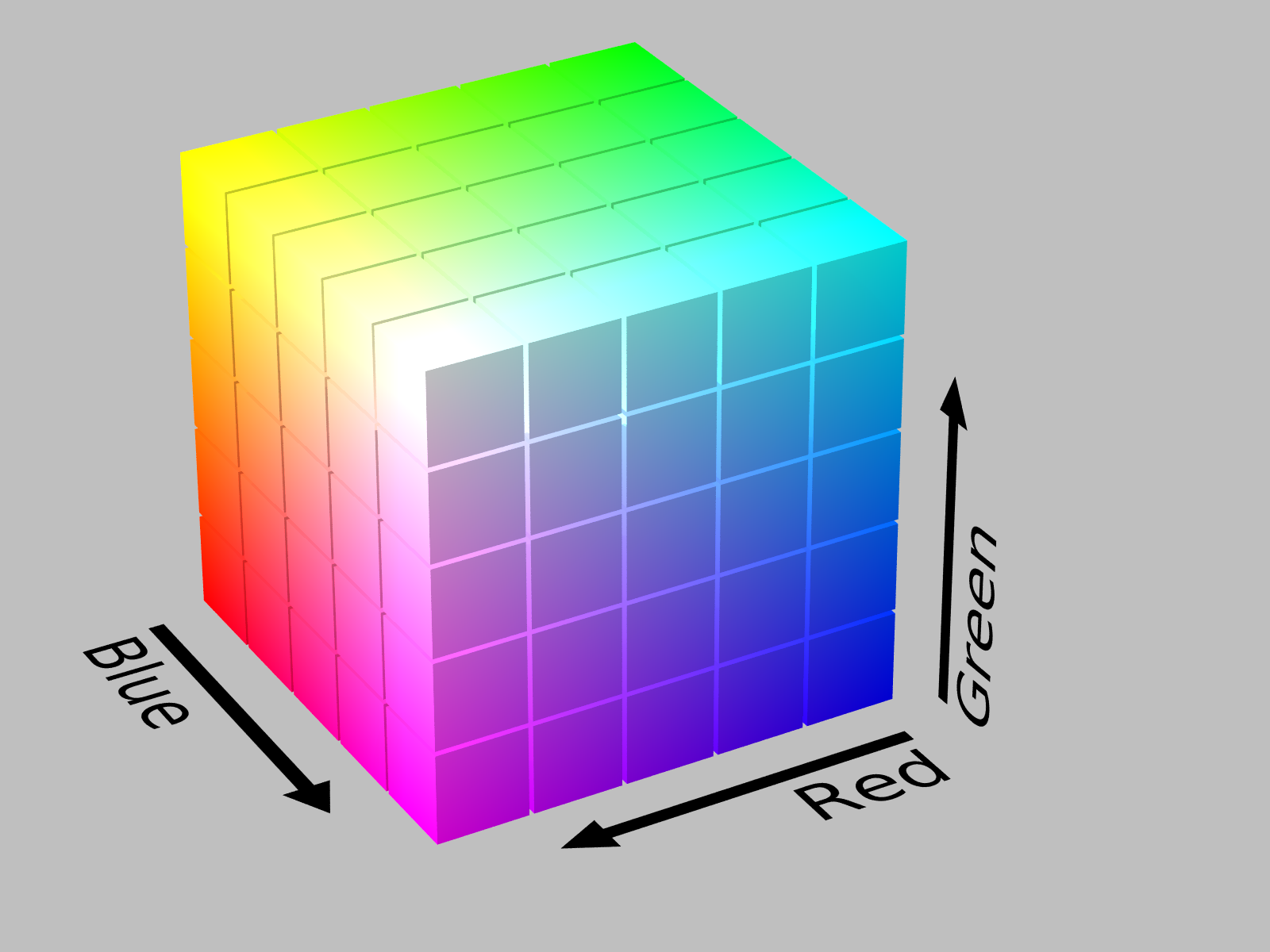 White255255255Red25500Lime02550Blue00255Yellow2552550Cyan / Aqua0255255Magenta / Fuchsia2550255Silver192192192Gray128128128Maroon12800Olive1281280Green01280